ГК компанийООО»АвтоВыбор.ру» (РФ), ООО «СПЕЦТЕХНИКА» (РФ),ООО «Просбелавто» (РБ)Телефоны: (4832) 92-17-45, (4832) 92-22-54, 8-903-818-0570Отдел продаж: 8-910-333-7754, 8-961-001-5151, e-mail: autovyborsale@bk.ruОтдел заказа запчастей: 8-905-100-8050, e-mail: autovyborservis@bk.ruБухгалтерия: (4832) 92-96-67, e-mail: autovybor-fin@bk.ruАдрес: 241520, Брянская обл. с. Супонево, ул. Комсомольская, 63Схема проезда: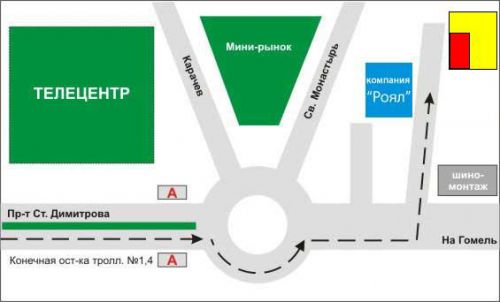 Наше представительство в Москве:Телефон: +7-903-818-0570Email: autovybor@bk.ruАдрес: 105215, Москва, ул. 9-я Парковая, д. 36